RANCANG BANGUN ALAT PEMINDAH MOBIL( PROSES PEMBUATAN )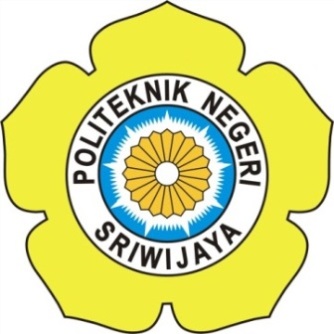 Laporan Akhir ini disusun sebagai salah satu syaratmenyelesaikan pendidikan Diploma IIIpada Jurusan Teknik Mesin Program Studi Alat BeratOLEHNANDYTO GILANG RACHMADI061630202144PROGRAM STUDI DIII TEKNIK MESINJURUSAN TEKNIK MESINPOLITEKNIK NEGERI SRIWIJAYA PALEMBANG2019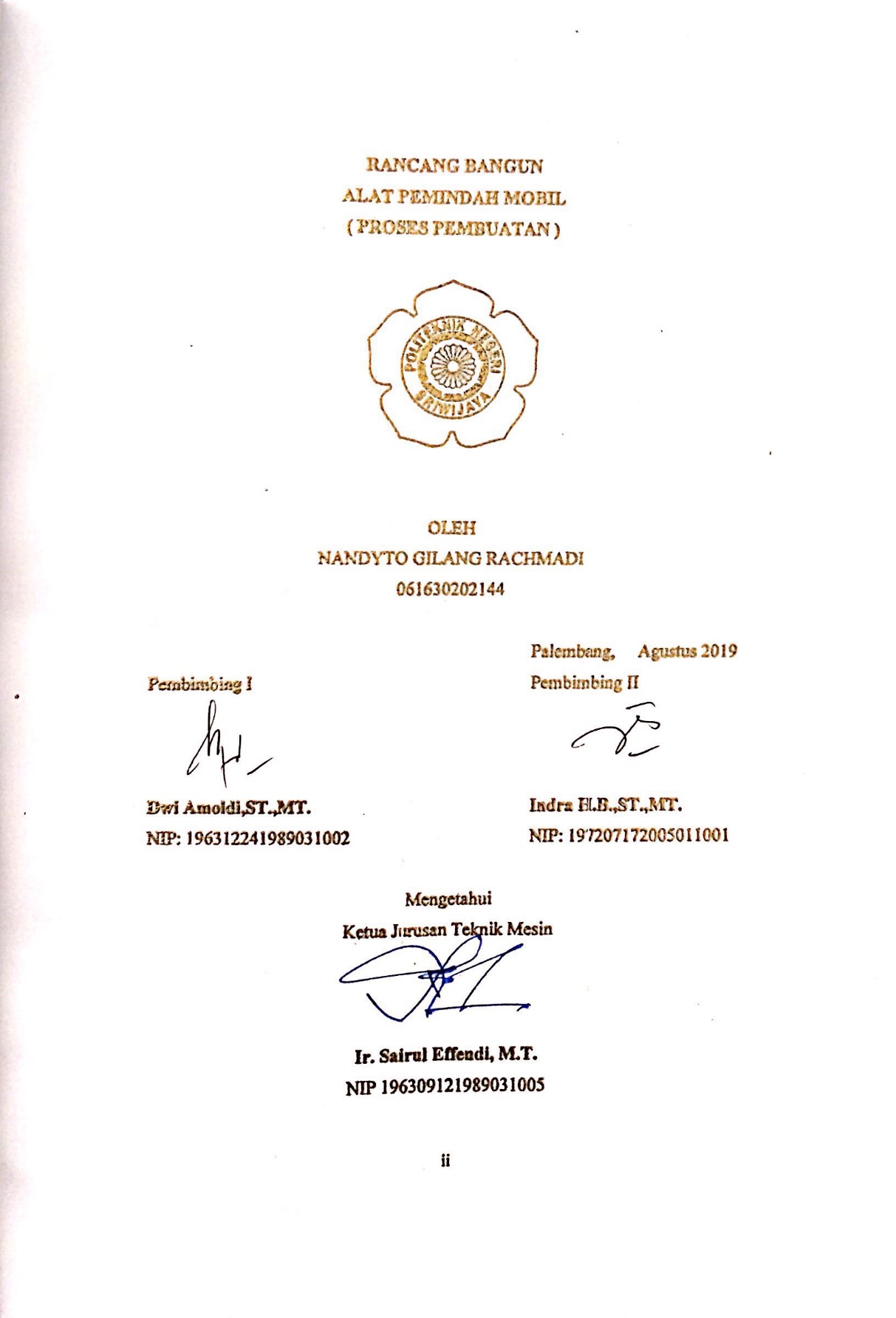 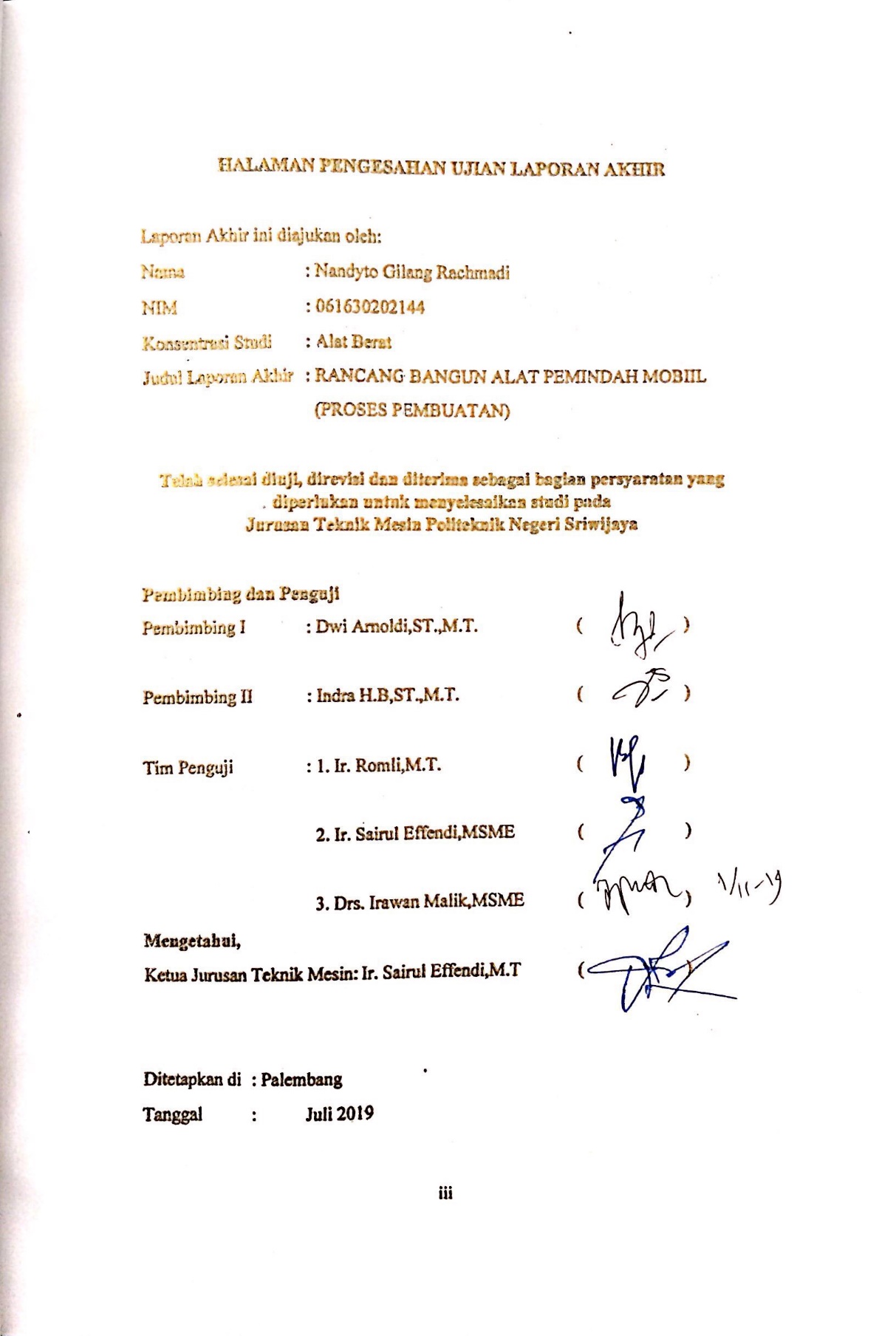 Motto :Kosongkan gelasmu ketika bertemu orang baru“Life is like riding a bicycle. To keep your balance, you must keep moving”. ( Albert Einstein)Kupersembahkan Untuk : Allah Swt, karna berkah rahmat dan ridhonya di berikan kesempatan dan kesehatan sehingga bisa menyelesaikan laporan ini.Kedua orang tua ku tercinta yang selalu mendo'akan dan mendukung setiap langkah perjuanganku.Saudara-saudaraku.Kedua Dosen pembimbingku.Teman-teman seperjuanganku di Teknik Mesin Teruntuk orang-orang dan adik-adik angkatku yang telah membantu dan memberikan semangat yang tidak bisa disebutkan satu persatu.Dan AlmamaterkuABSTRAKNama			: Nandyto Gilang RachmadiKonsentrasi Studi	: Alat BeratProgram Studi		: Teknik MesinJudul LA		: Rancang Bangun Alat Pemindah Mobil(2019 : Halaman + Daftar Gambar + Daftar Tabel + Lampiran)Laporan ini berjudul Rancang Bangun Alat Pemindah Mobil. Laporan akhir ini adalah laporan mengenai alat bantu pemindah mobil yang akan dapat digunakan oleh semua orang  guna mempermudah dalam proses pemindahan mobil yang terkunci. Studi ini bertujuan untuk mengetahui mekanisme kerja alat selama pemindahan mobil serta menemukan langkah-langkah pembuatan suatu peralatan. Sehingga alat ini dapat dimanfaatkan bagi semua orang.Dalam proses pembuatannya Rancang Bangun Alat Pemindah Mobil ini menggunakan mesin gerinda potong, mesin las listrik, mesin bor dan alat perkakas kerja bangku lainnya. Alat ini masih terdapat banyak kekurangan, untuk itu masih perlu dilakukan beberapa modifikasi agar fungsi kerja alat ini dapat bekerja lebih optimal.Kata kunci: alat pemindah, dongkrak, ABSTRACT
DESIGN OF A CAR MOVING TOOL( Nandyto Gilang Rachmadi, 2019 : pages + Table of contents + List of pictures + List of tables )This report is tittled Designin a Car Moving Tool. This final report is a report on car moving tool that will be used by everyone to facilitate the process of moving locked cars. This study aims to determine the mechanism of action of the tool during the moving of the car and find the steps to make an equipment. So that this tool can be used by everyone.In the process of making the Design of a Car Moving Tool, it uses a cutting grinding machine, an electric welding machine, a drilling machine and other bench working tools. This tool still has many shortcomings, for it still needs to be done some modifications so that the work function of this tool can work more optimally.

Keyword: moving tool, jackKATA PENGANTAR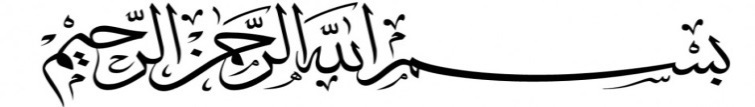 Assalamualaikum Wr. Wb.	Alhamdulillahirrabila’lamin segala puji dan syukur bagi Allah SWT yang Maha Pengasih lagi Maha Penyayang, karena berkat rahmat dan hidayah-Nyalah penulis diberi kesempatan dan kesehatan sehingga dapat menyelesaikan dan menyusun Laporan akhir ini dengan baik dan tepat pada waktunya.Laporan akhir ini disusun untuk memenuhi salah satu persyaratan dalam menyelesaikan pendidikan Diploma III pada Jurusan Teknik Mesin Politeknik Negeri Sriwijaya dengan judul “Rancang Bangun Alat Pemindah Mobil”.Dalam kesempatan ini, penulis mengucapkan terima kasih kepada semua pihak yang telah memberikan bantuan baik berupa Moril maupun Materil. Sehingga Penulis dapat menyelesaikan Laporan akhir ini. Untuk itu Penulis tidak lupa mengucapkan terima kasih kepada : Bapak Dr. Ing. Ahmad Taqwa, M.T. selaku Direktur Politeknik Negeri Sriwijaya.Bapak Ir. Sairul Effendi, M.T. selaku ketua jurusan Teknik Mesin Politeknik Negeri Sriwijaya.Bapak Drs. Soegeng Witjahjo, S.T., M.T. selaku Sekretaris Jurusan Teknik MesinBapak Dwi Arnoldi,ST.,MT. selaku Dosen Pembimbing I yang telah memberikan saran dan bimbinganBapak Indra H.B.,ST.,MT. selaku Dosen Pembimbing II yang telah memberikan saran dan bimbinganBapak dan Ibu Staff Pengajar dan Instruktur Jurusan Teknik Mesin Politeknik Negeri SriwijayaSeluruh Staff Perpustakaan Jurusan Teknik Mesin yang telah membantu dalam pencarian referensi Laporan AkhirKedua orang tuaku serta saudara-saudaraku yang telah memberikan banyak dukungan, doa, dan motivasi baik berupa spiritual, moril maupun materil kepada penulisRekan-rekan seperjuangan khususnya rekan-rekan Jurusan Teknik Mesin yang telah membantu Penulis menyelesaikan pembuatan Laporan akhir iniSemua pihak yang telah banyak membantu yang tidak dapat p\Penulis sebutkan satu-persatuDalam melakukan penulisan Laporan akhir ini Penulis menyadari banyak sekali terdapat kekurangan dan kesalahan baik dalam tata cara penulisan maupun data yang telah ditulis oleh Penulis, untuk itu Penulis mengharapkan kritik dan saran yang mendukung sehingga tercapainnya kesempurnaan laporan akhir ini nantinya. Akhir kata Penulis berharap semoga laporan ini berguna serta bermanfaat bagi kita semua yang membacanya.Wassalamualaikum Wr. Wb.	 Palembang,   Agustus 2019	 PenulisDAFTAR ISIHALAMAN JUDUL	   iHALAMAN PENGESAHAN	  iiHALAMAN PENGESAHAN UJIAN LAPORAN AKHIR	 iiiMOTTO	  ivABSTRAK	   vKATA PENGANTAR	 viiDAFTAR ISI	  ixDAFTAR GAMBAR	   xDAFTAR TABEL	  xiBAB I PENDAHULUANLatar Belakang	   1Rumusan Masalah	   2Tujuan dan Manfaat	   2Metode Pengumpulan Data	   3Sistematika Penulisan	   3BAB II TINJAUAN PUSTAKADasar-Dasar Pemilihan Bahan	   5Bahan dan Komponen	   6Perawatan	   9Rumus Perhitungan pada Bahan dan Komponen	 11Rumus Perhitungan Pengerjaan Permesinan	 14BAB III PEMBAHASANMetode Rancang Bangun	 15Konstruksi Dasar Alat Pemindah Mobil	 16Prinsip Kerja dan Mekanisme Kerja	 18Perhitungan Alat pemidah Mobil	 20BAB IV PROSES PEMBUATANProses Pembuatan 	 30Perhitungan Permesinan	 43Perhitungan Biaya Pembuatan	 44BAB V KESIMPULAN DAN SARANKesimpulan	 47Saran	 47DAFTAR GAMBARGambar 2.1 Dongkrak ulir	 7Gambar 2.2 Roda (Caster Wheel)	 7Gambar 2.3 Steel Hollow (Besi Pipa Kotak)	 7Gambar 2.4 Baut dan Mur	 8Gambar 2.5 Pipa Schedule	 8Gambar 2.6 Besi Plat	 9Gambar 2.7 Bagan Sistematika Pemeliharaan	 10Gambar 3.1 Diagram Alir Rancang Bangun Alat Pemindah Mobil	 15Gambar 3.2 Konstruksi dasar Alat Pemindah Mobil	 16Gambar 3.3 Dongkrak Ulir	 16Gambar 3.4 Roller	 17Gambar 3.5 Inner Body	 17Gambar 3.6 Outer Body	 17Gambar 3.7 Axle	 18Gambar 3.8 Roda (Swivel Caster Wheel)	 18Gambar 3.9 Posisi Awal Sebelum Dongkrak Diputar	 19Gambar 3.10 Posisi Akhir Setelah Dongkrak Diputar	 19Gambar 3.11 Gaya yang Berkerja Pada Dongkrak	 20Gambar 3.12 Gaya yang Berkerja Pada Batang Inner Body	 23Gambar 3.13 Innersia Besi Hollow	 24Gambar 3.14 Gaya yang Berkerja Pada Batang Outer Body	 25Gambar 3.15 Gaya yang Berkerja pada Roller	 28Gambar 4.1 Lubang Pada Axle	 43DAFTAR TABELTabel 4.1 Komponen yang Dibutuhkan 	 30Tabel 4.2 Peralatan yang Dibutuhkan	 30Tabel 4.3 Bahan Pelengkap	 31Tabel 4.4 Proses Pembuatan Axle	 32Tabel 4.5 Proses Pembuatan Roller	 33Tabel 4.6 Proses Pembuatan Inner Body	 34Tabel 4.7 Proses Pembuatan Outer Body	 35Tabel 4.8 Proses Pembuatan Jack Holder	 37Tabel 4.9 Proses Assembly Axle 1 dan Inner Body	 38Tabel 4.10 Proses Assembly Axle 2 dan Outer Body	 39Tabel 4.11 Proses Perakitan Assembly 1 dan Assembly 2	 40Tabel 4.12 Proses Assembly Roller	 41Tabel 4.13 Proses Assembly Dongkrak Ulir	 42Tabel 4.14 Proses Assembly Swivel Caster Wheel	 42Tabel 4.15 Anggaran Biaya 	 44